    LERUM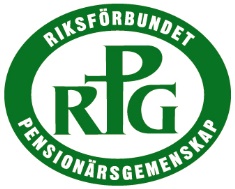 Gemenskapsträffar vårterminen 2022Gemenskapsträffarna hålls i Equmeniakyrkan Lerum torsdagarkl. 11 De börjar med andakt följt av fika och dagens program20 januariVAD GÖR SOCIALA MEDIER MED OSSEmanuel Karlsten journalistprisvinnare och skribent i GP, Sändaren m fl17 februariMUSIK SOM JAG ÄLSKARGustaf Olssonteknikprofessorn som denna gång tar oss med i musikens värld17 mars klockan 10,00: RPGs årsmöte17 marsFRÅN SMU-ARE TILL PASTOR VIA APG 29Niklas Levinblivande pastor21 april MUSIK-QUIZUlrika Henkelman och Majvor Sigvardssongoa musikanter som engagerar oss19 majKONSTPROGRAMEva och Gert Anderssonkända och uppskattade lerumskonstnärerTräffarna genomförs i samarbete med studieförbundet                                 och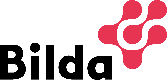 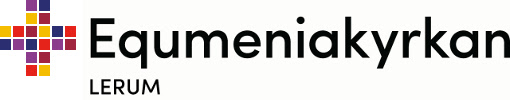 RPG Lerum medverkar i Träffpunkt i Tingshuset genom ”Stormvinden” under ledning av Margareta Herngren första onsdagen i varje månad klockan 11.Dvs 2 februari2 mars6 april4 majAlla är välkomna. Kaffe serveras. Detta är ett samarbete med Lerums kommun, stöd och omsorg